ИНФОРМАЦИОННОЕ СООБЩЕНИЕ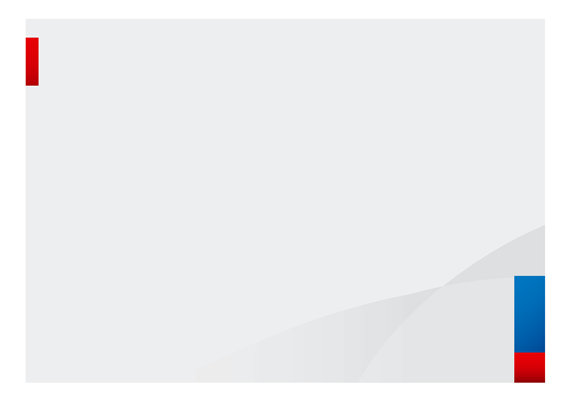 Почему в 2021 году изменились налоги на имуществоПоскольку расчет налогов проводится исходя из налоговых ставок, льгот и налоговой базы, определяемой на региональном и муниципальном уровне, причины изменения величины налогов в конкретной ситуации можно уточнить в налоговой инспекции или обратившись в контакт-центр ФНС России (тел. 8 800 – 222-22-22). Существуют и общие основания для изменения налоговой нагрузки. Транспортный налог. Рост налога может обуславливаться следующими причинами: 1) изменение налоговых ставок и (или) отмена льгот, полномочия по установлению которых относятся к компетенции субъектов РФ. С информацией о налоговых ставках и льготах можно ознакомиться в рубрике «Справочная информация о ставках и льготах по имущественным налогам» (https://www.nalog.ru/rn77/service/tax/); 2) применение повышающих коэффициентов при расчете налога за легковые автомашины средней стоимостью от 3 млн. руб. согласно размещённому на сайте Минпромторга России Перечню легковых автомобилей средней стоимостью от 3 миллионов рублей для налогового периода 2020 года; 3) наличие иных оснований (например, в результате перерасчета налога, утраты права на применение льготы, поступления уточненных сведений от регистрирующих органов и т.п.). Земельный налог. Рост налога может обуславливаться следующими причинами: 1) изменение налоговых ставок и (или) отмена льгот, полномочия по установлению которых относятся к компетенции представительных органов муниципальных образований. С информацией о налоговых ставках и льготах можно ознакомиться в рубрике «Справочная информация о ставках и льготах по имущественным налогам» (https://www.nalog.ru/rn77/service/tax/);2) изменение кадастровой стоимости земельного участка, например, в связи со вступлением в силу новых результатов кадастровой оценки, или переводом земельного участка из одной категории земель в другую, изменением вида разрешенного использования, уточнения площади. Информацию о кадастровой стоимости можно получить на сайте Росреестра;3) наличие иных оснований (например, в результате перерасчета налога, утраты права на применение льготы, поступления уточненных сведений от регистрирующих органов и т.п.). Налог на имущество физлиц. Рост налога может обуславливаться следующими причинами: 1) рост коэффициента к налоговому периоду. В частности, в качестве налоговой базы впервые будет применена кадастровая стоимость на территории 9 регионов (Республики Алтай, Крым, Алтайский край, Приморский край, Волгоградская, Иркутская, Курганская, Свердловская, Томская области). В 4 регионах (Республики Дагестан и Северная Осетия - Алания, Красноярский край, Смоленская область), где кадастровая стоимость используется второй год, при расчете налога будет применен коэффициент 0,4 (был в 2020 г. – 0,2). В 7 регионах третьего года применения кадастровой стоимости (Калужская, Липецкая, Ростовская, Саратовская, Тюменская, Ульяновская области, Пермский край) коэффициент достигнет значения 0,6 (был в 2020 г. – 0,4);2) изменение кадастровой стоимости объекта недвижимости, например, в связи со вступлением в силу новых результатов кадастровой оценки, или изменением вида разрешенного использования, назначения объекта. Информацию о кадастровой стоимости можно получить на сайте Росреестра; 3) изменение налоговых ставок или отмена льгот, полномочия по установлению которых относятся к компетенции представительных органов муниципальных образований (городов федерального значения). С информацией о налоговых ставках и льготах можно ознакомиться в рубрике «Справочная информация о ставках и льготах по имущественным налогам» (https://www.nalog.ru/rn77/service/tax/).